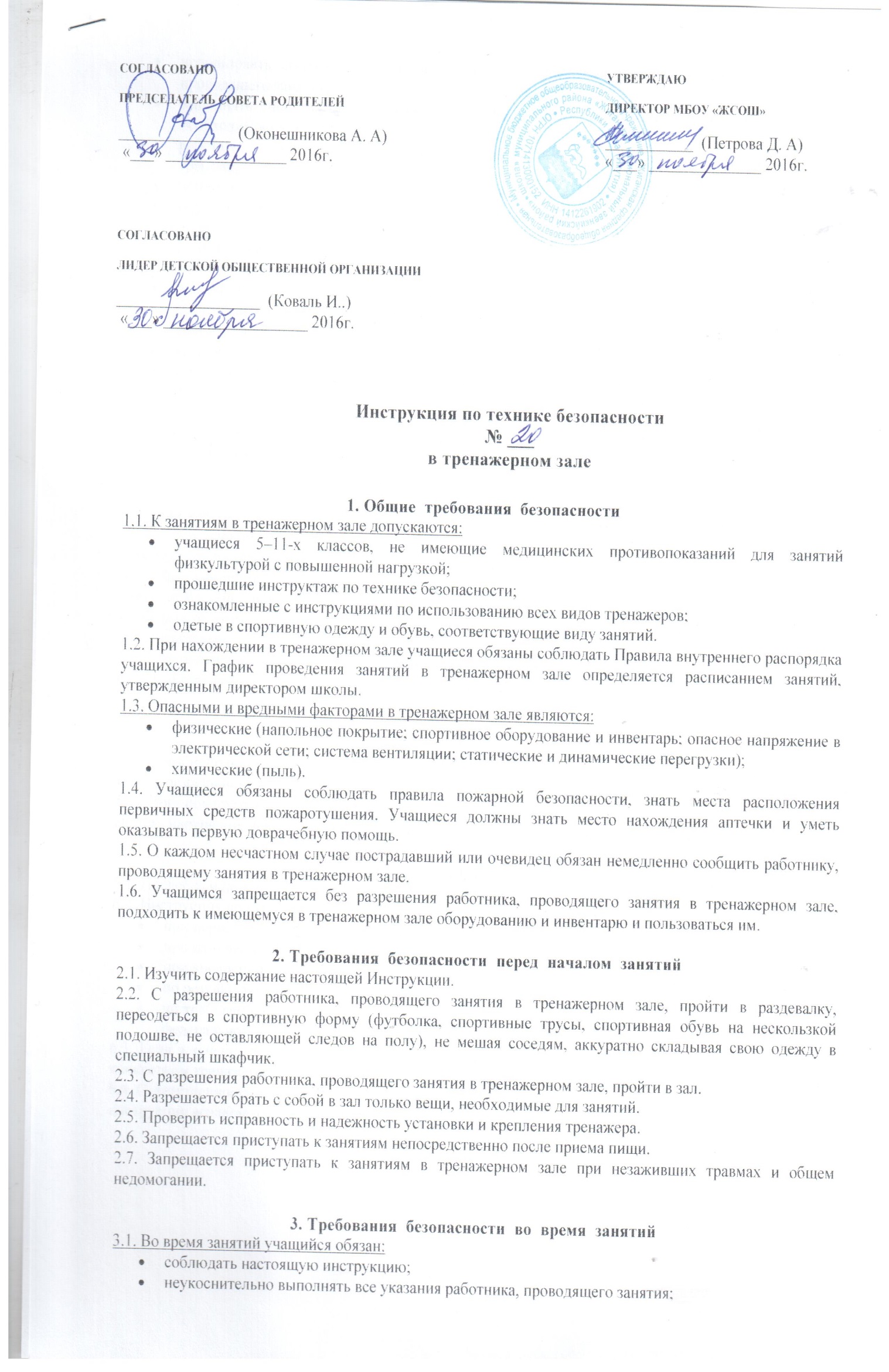 использовать спортивный инвентарь только с разрешения и под руководством работника, проводящего занятия;выполнять упражнения на тренажерах в присутствии работника, проводящего занятия,  а при необходимости со страховкой;работать только на том тренажере, который указан работником, проводящим занятия в тренажерном зале;при выполнении упражнений со штангой использовать замки безопасности;перед переходом к занятиям на новых видах тренажеров, с использованием новых видов спортивного оборудования (инвентаря) и выполнением новых упражнений получить инструктаж по правилам использования данного вида оборудования.3.2. Учащимся запрещается:использовать неисправные тренажеры;стоять близко от других учащихся, выполняющих упражнения;самостоятельно осуществлять переход на другой тренажер;выполнять упражнения с гантелями и штангой с влажными ладонями;выполнять любые действия без разрешения работника, проводящего занятия;использовать спортивное оборудование и инвентарь не по прямому назначению;производить самостоятельно разборку, сборку и ремонт тренажеров и приспособлений;подставлять конечности под движущиеся части тренажеров;вносить в тренажерный зал любые предметы без разрешения работника, проводящего занятия.4. Требования  безопасности  в  аварийных  ситуациях4.1. При возникновении во время занятий болей в суставах, мышцах, возникновении кровотечения, а также при плохом самочувствии прекратить занятие и сообщить об этом работнику, проводящему занятия в тренажерном зале.4.2. При возникновении чрезвычайной ситуации (обнаружении неисправности тренажеров и (или) приспособлений, появлении посторонних запахов, задымлении, возгорании и т.п.) немедленно сообщить об этом работнику, проводящему занятия в тренажерном зале, и действовать в соответствии с его указаниями.4.3. При получении травмы сообщить об этом работнику, проводящему занятия. При необходимости и возможности помочь работнику, проводящему занятия, оказать пострадавшему первую медицинскую помощь.5. Требования  безопасности  по  окончании  занятий5.1. Сдать использованное оборудование и инвентарь работнику, проводящему занятия в тренажерном зале. С разрешения работника, проводящего занятия, выйти из тренажерного зала.5.2. При обнаружении неисправности оборудования, системы вентиляции, работы сантехнических систем, нарушения целостности окон проинформировать об этом работника, проводящего занятия.6. Заключительные положения6.1. Проверка и пересмотр настоящей инструкции осуществляются не реже одного раза в 5 лет.6.2. Инструкция должна быть досрочно пересмотрена в следующих случаях:при пересмотре межотраслевых и отраслевых правил и типовых инструкций по охране труда;при изменении условий в конкретном тренажерном зале;при внедрении нового оборудования и (или) технологий;по результатам анализа материалов расследования аварий, несчастных случаев;по требованию представителей органов по труду субъектов Российской Федерации или органов федеральной инспекции труда.6.3. Если в течение 5 лет со дня утверждения (введения в действие) настоящей инструкции условия в конкретном тренажерном зале не изменяются, то ее действие продлевается на следующие 5 лет.6.4. Ответственность за своевременное внесение изменений и дополнений, а также пересмотр настоящей инструкции возлагается на инструктора-методиста по безопасности.